SURAT PERNYATAAN ETIKA PENULISAuthor(s) Statement of EthicsYang bertanda tangan di bawah ini : Hereby I declare                                                           Nama (Name)                                     	  : Raizza Kinka Intifada Judul Artikel (Article Title)                  : Mecca Mean Time Sebagai Acuan Waktu DuniaNo. Handphone (No.HP)		  : 085740088189Alamat Email (Email)                           : raizzakinka19@gmail.comAlamat Kantor (Office Address)            : Jl. Bukit Beringin Lestari Kav. C 131, Wonosari, Ngaliyan, Semarang, Jawa Tengah,IndonesiaKontribusi Penulis (Author Contribution)      :First AuthorMenyatakan bahwa (stated that)                    :Penulis bertanggung jawab atas publikasi artikel terlampir. (The author is responsible for the publication of the accompanying article);Penulis telah menyetujui artikel untuk diterbitkan sesuai format Jurnal De Jure. (The author approved that the article published in formats for Jurnal De Jure);Artikel belum pernah dipublikasikan di jurnal/media lain, dan selama dalam proses di Jurnal De Jure tidak akan saya cabut/dialihkan ke jurnal/media lain. (The article has not yet been published, is not currently being considered for publication by any other journal and will not be submitted for such review while under review by Jurnal De Jure);Artikel telah diserahkan atas sepengetahuan dan ijin dari instansi/lembaga yang bersangkutan. (The article submitted with the knowledge and permission of the department/institution concerned).            Semarang, 03 Juni 2021                              Penulis (Author) 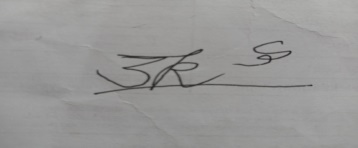 Raizza Kinka Intifada